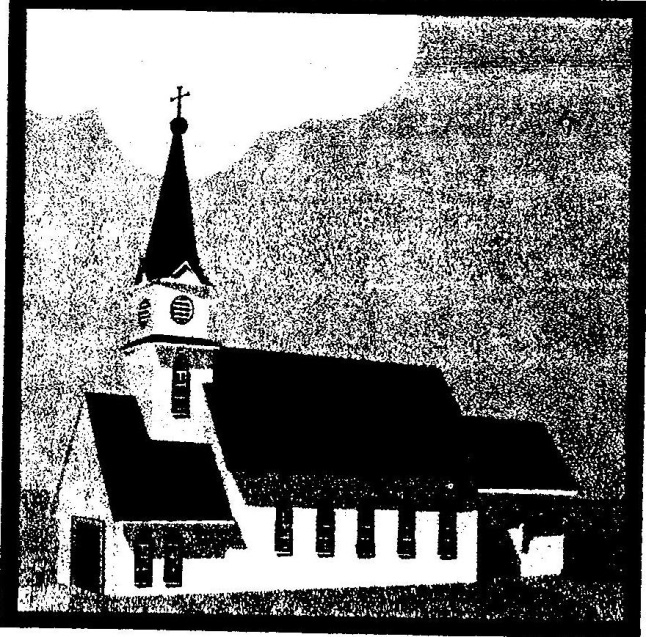                     Тема урока   в 6 «А» классе « Церковь и духовенство» учитель: Московченко Т. В.Тема: Церковь и духовенство.Цели урока:  Показать процесс превращения церкви в      могущественную, политическую и экономическую организациюОзнакомить учащихся с учением, морально католической церквиОхарактеризовать средневековые ереси как формы протеста народных масс против гнета католической церквиВызвать у школьников негативное отношение к её учению, морали, нетерпимости и жестокости .Основные понятия: еретик, инквизиция, орден, фанатизм, десятина, индульгенция.Оборудование: карта «Крестовые походы», схема «Методы борьбы с еретиками», картина «Сожжение Джордано Бруно», тесты для закрепления, рисунки «Орудия пыток инквизиции».Ход урока:Изучение нового материала.План изучения нового материала1. Могущество папской власти:- разделение христианской церкви на восточную и западную церковь;- борьба пап с императорами.2. Католическая церковь и еретики:- еретики; - инквизиция.Проблемное задание:В XI-XIII вв. христианская церковь в Западной Европе достигла большого могущества. Необходимо выяснить, как и почему это произошло?Рассказ учителя о разделении христианской церкви.Самостоятельная работа с учебником & 20 стр. 103-104 и таблицей о различиях в обрядах и учении у Западной церкви и Восточной3. Сравнить храмы: православные и католическиеУчитель:Церковь призывала добрыми делами спасти свою душу и заслужить место в раю. Погоню за богатством христианская мораль не одобряла. « Презирай  богатства земные – говорил один церковный деятель,- чтобы ты мог обрести богатства небесные.»Вопросы: А сама церковь выполняла эти требования? (найти вывод на стр. 109)                  А какова была цель таких внушений?Учитель:Теперь нам предстоит узнать об источниках богатства папы Римского и католической церкви.Работа со схемой « Источники богатства католической церкви и папы Римского» на странице 106 & 20. Работа с понятиями, учащиеся записывают в тетрадь: индульгенция инквизиция ЕретикУчитель:Как не сильна была церковь, среди горожан и крестьян появилось все больше людей, выступавших либо против ее учения, либо против её действий. Таких людей называли еретиками.6.Самостоятельная работа с учебником стр. 109 п.2 &21.Беседа по вопросом:       - Кто такие еретики?      - Что они утверждали и отрицали?      - Кого защищали?      - Что же выражалось в борьбе еретиков?Учитель:       Какими методами боролись против еретиков?7. Работа учащихся со схемой на доске и запись в тетрадь:      1) отлучение от церкви;      2) военные походы;      3) инквизиция.8. Рассмотрим иллюстрации учебника « Сожжение еретиков во Франции в начале XVIII века» на странице 110 учебника и картину « Сожжение Джордано Бруно».9. Сообщение учащихся.II. Закрепление изученного материала.Беседа по вопросам. Работа с тестами.III. Итог урока.Выставление оценок
Домашние задание : & 20 страница 103 – 104, 106 – 107                                        & 21 страница 109 – 111, выучить словарные словаЗападная церковьВосточная церковь-богослужение велось на латинском языке;Запрещено вступать в брак всему духовенству; -священники брили бороды, выстригали волосы на темени.-богослужение велось на греческом языке;-запрещено вступать в брак только монахам;- не брили бороды не выстригали волосы на темени.